本科阶段双导师制选导系统操作指引—二级管理员时间：2023-09一、系统登录1. 系统登录管理员登录 http://210.45.96.118/mc，选择“选导系统”，进入登录页面，输入对应的工号及密码（默认身份证后6位），填入正确的验证码，进入系统。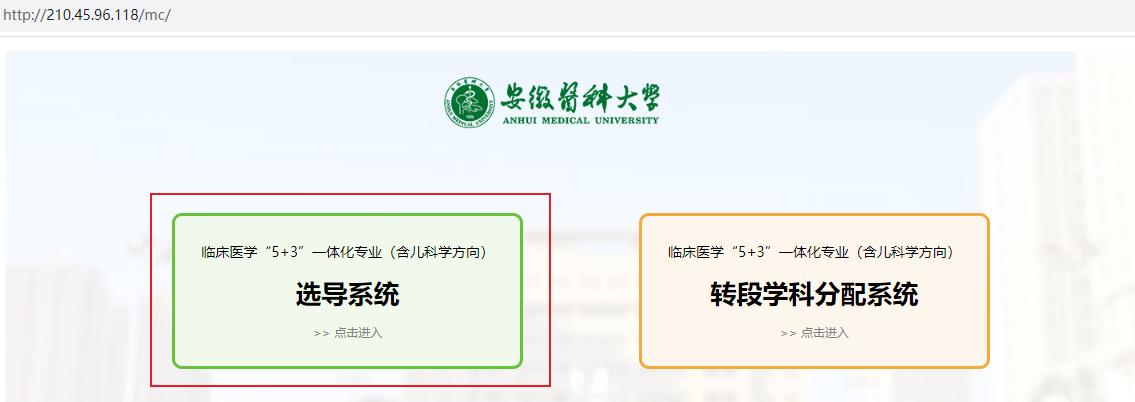 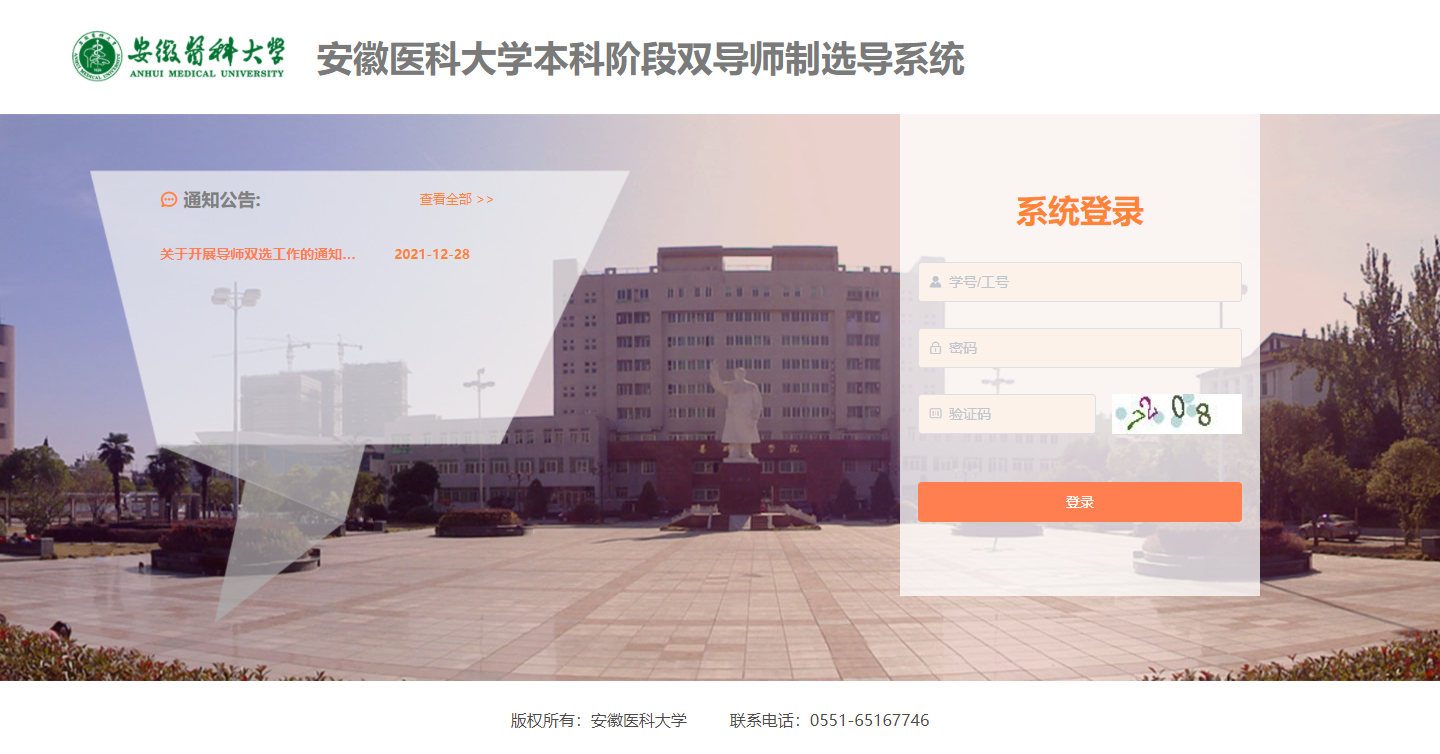 2. 首次登陆修改密码首次登陆需先修改密码才能进行其他操作，新密码长度为8~16位，且必须同时包含大写字母，小写字母，数字和特殊字符 (! @ # $ % ^& * 等 )，修改后请牢记密码。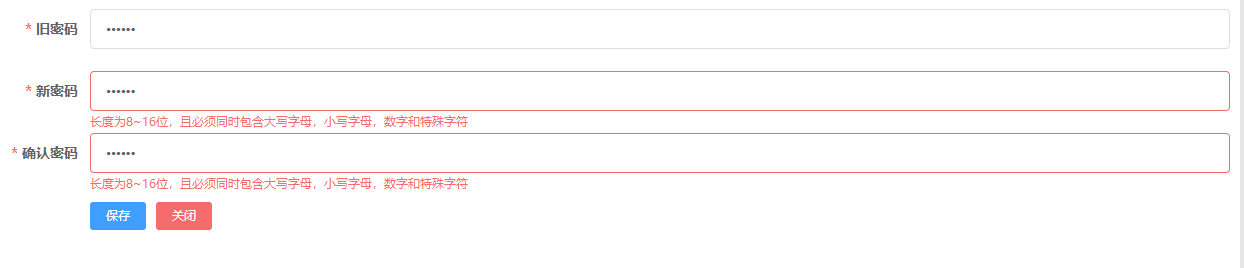 二、用户管理1.导师管理可管理分管学院的导师，进行导师的新增，修改及删除操作。可预览导师上传的证件照及个人简历，也可进行密码重置操作，重置后的密码为导师的身份证后6位。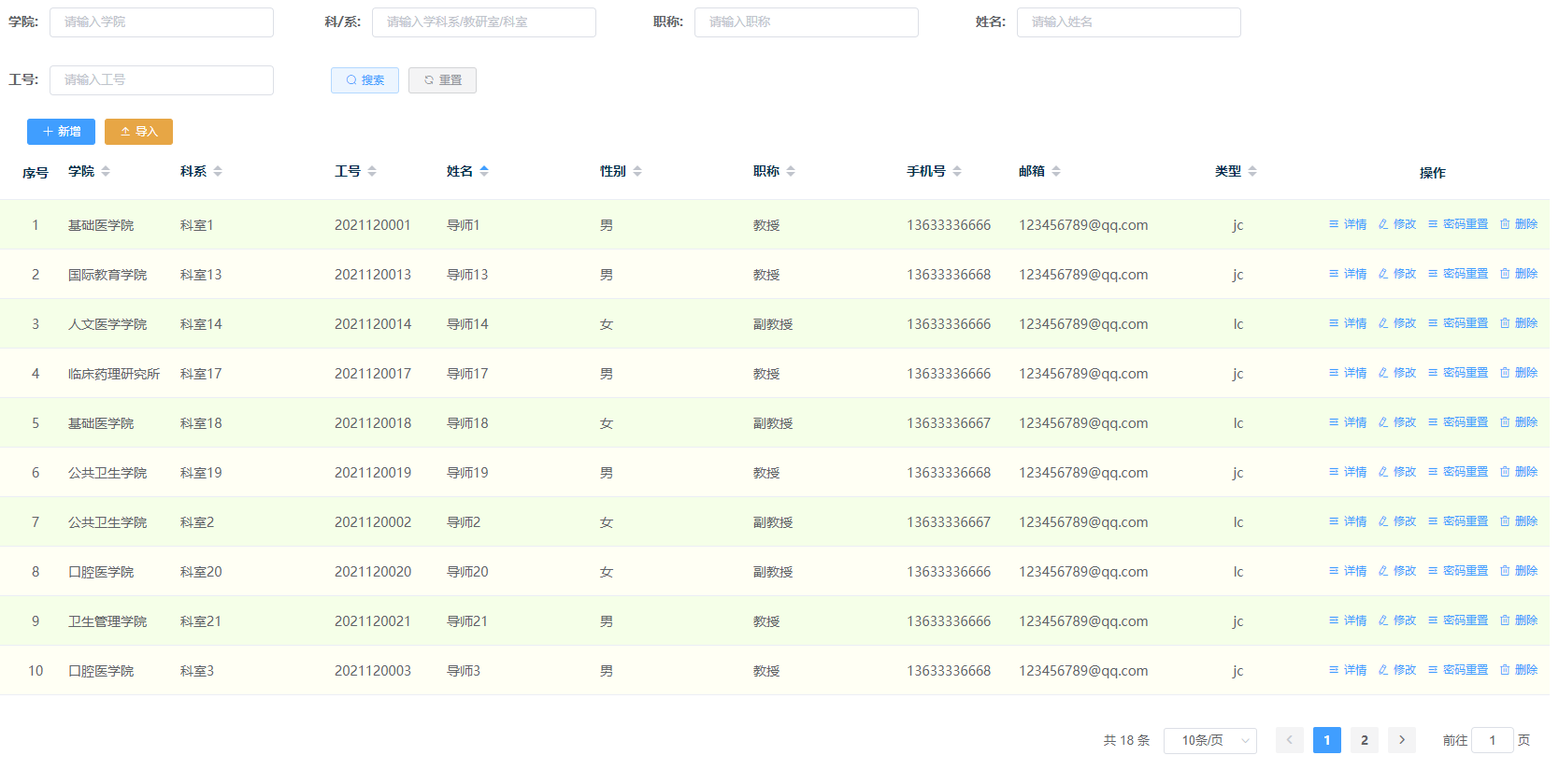 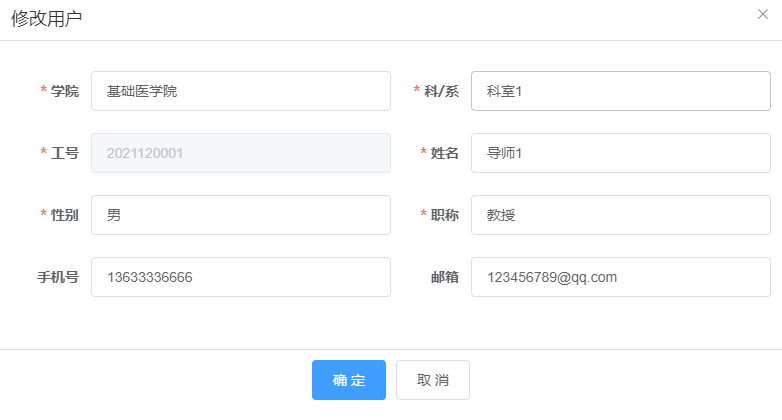 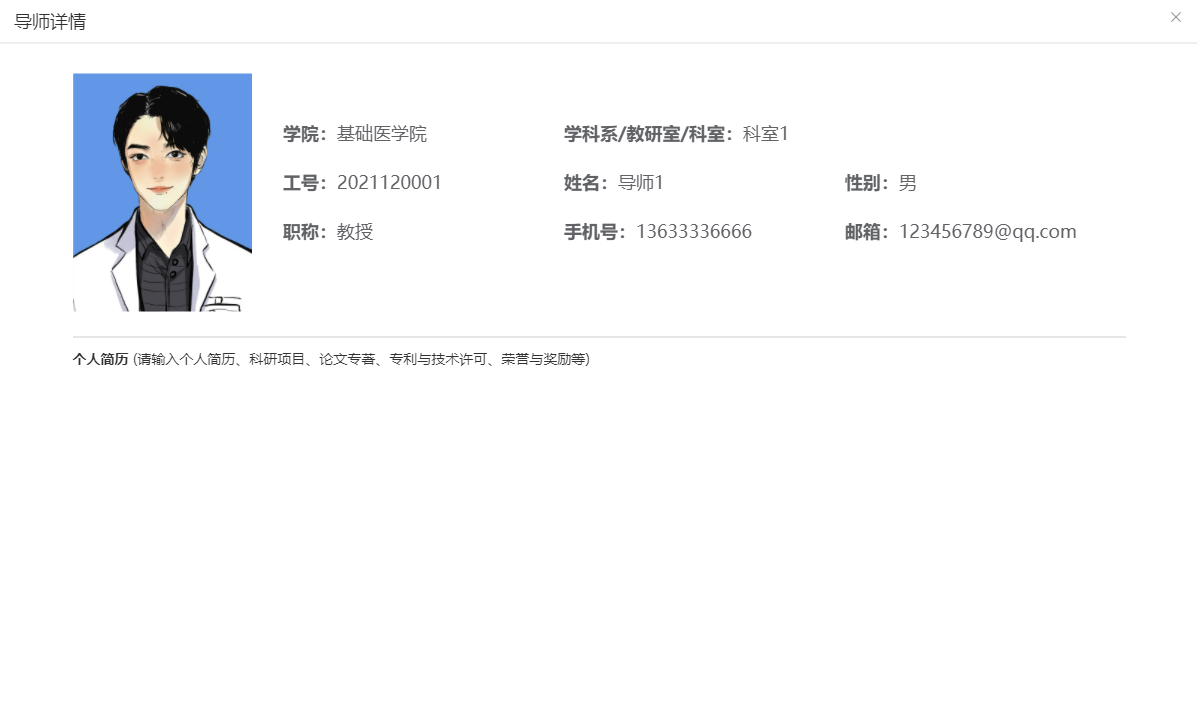 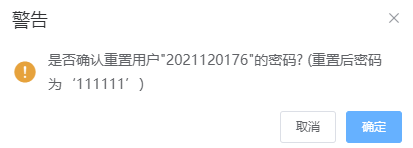 2.学生管理同导师管理，可对分管学院、专业、班级的学生进行新增、修改、删除操作，可预览学生支撑材料及自荐信上传，也可进行密码重置操作，重置后的密码为学生的身份证后6位。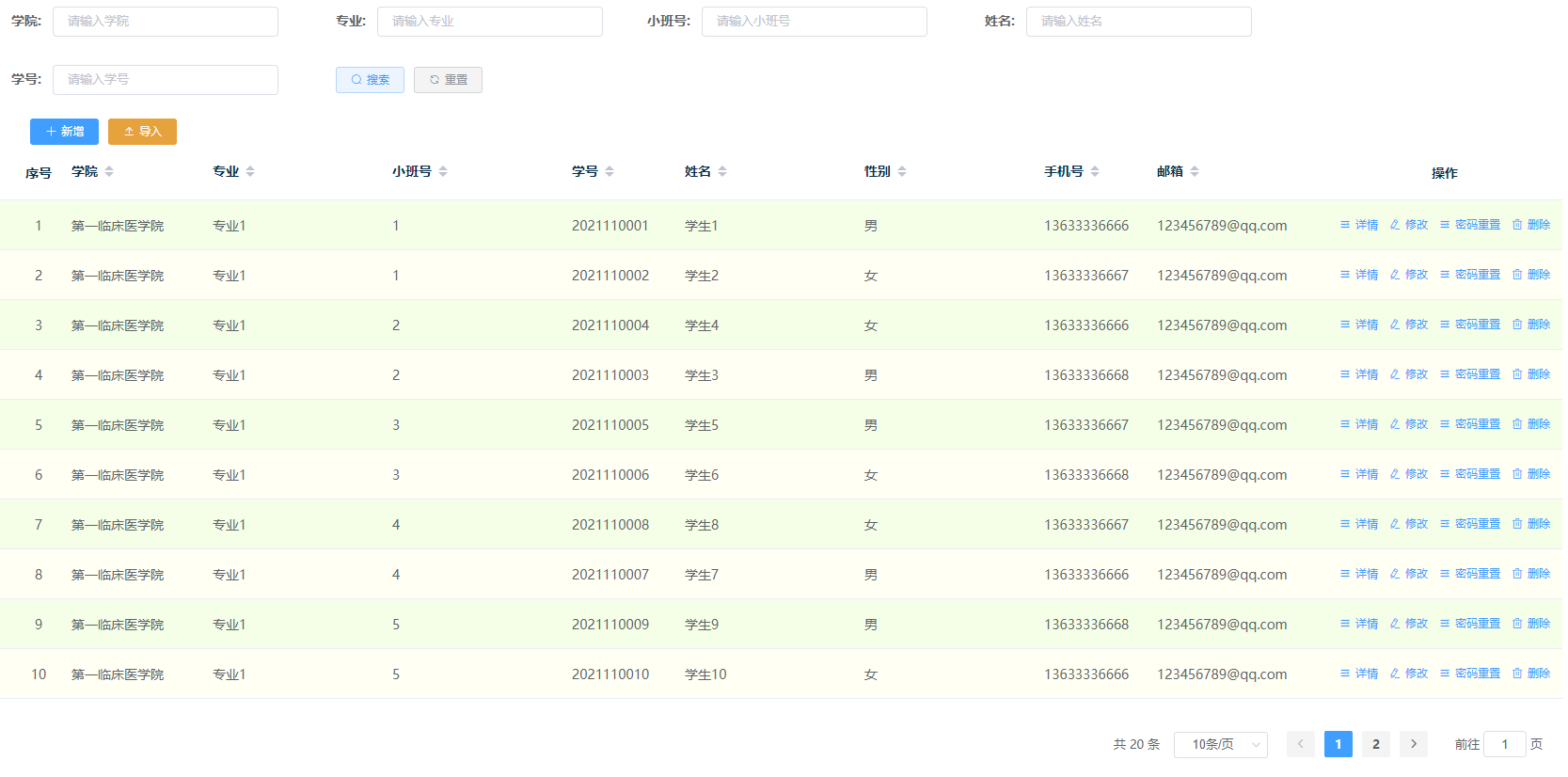 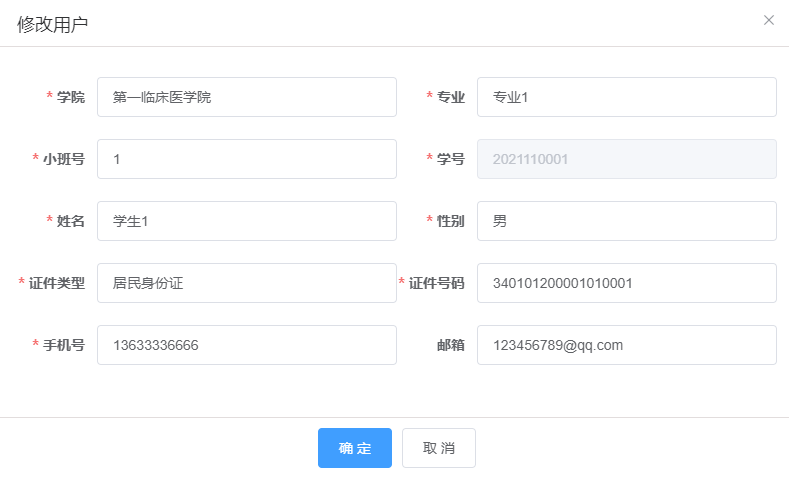 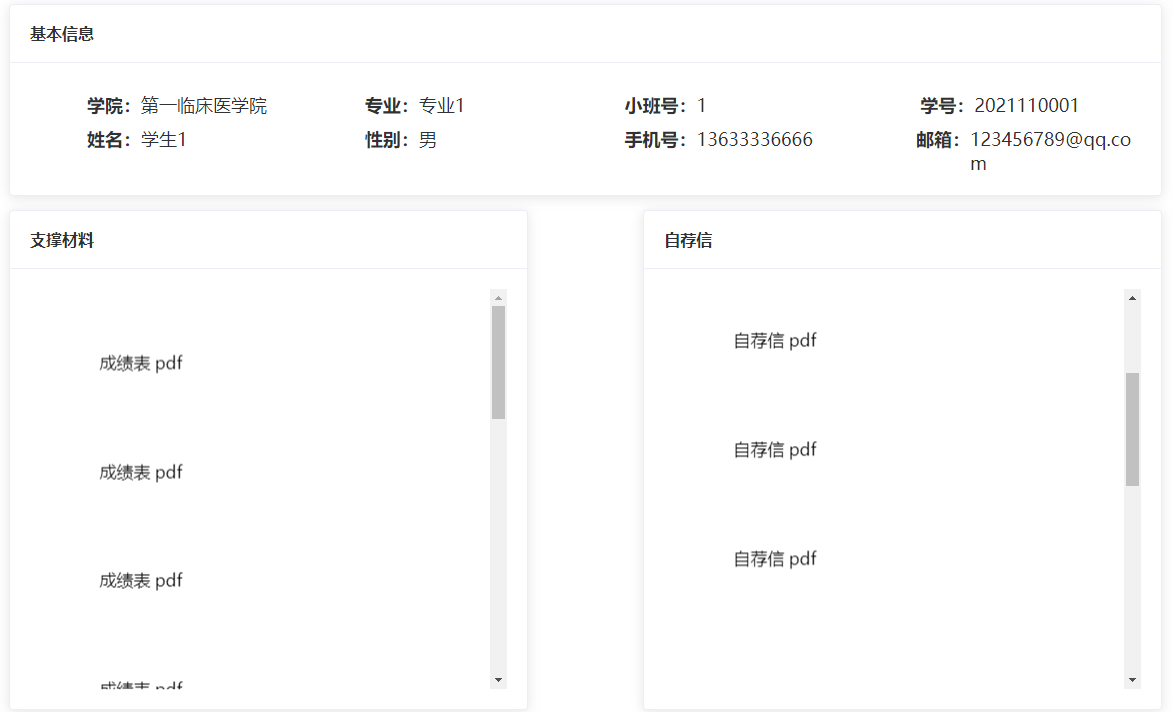 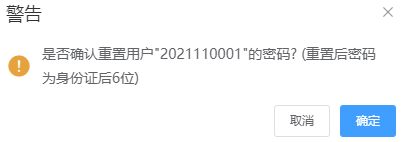 年级管理点击菜单“管理员年级列表”，进入年级管理模块。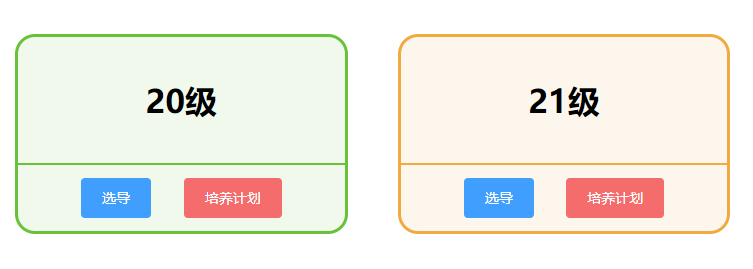 每个年级列表都有对应的“学生遴选”及“培养计划”两大模块，点击后将出现一个新的菜单项“二级管理员”，进入后即可查看相应功能。选导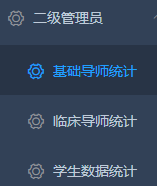 基础导师统计(1) 结果查看可统计查看导师对应的学生选择数，学生计划数，已选学生数以及剩余名额。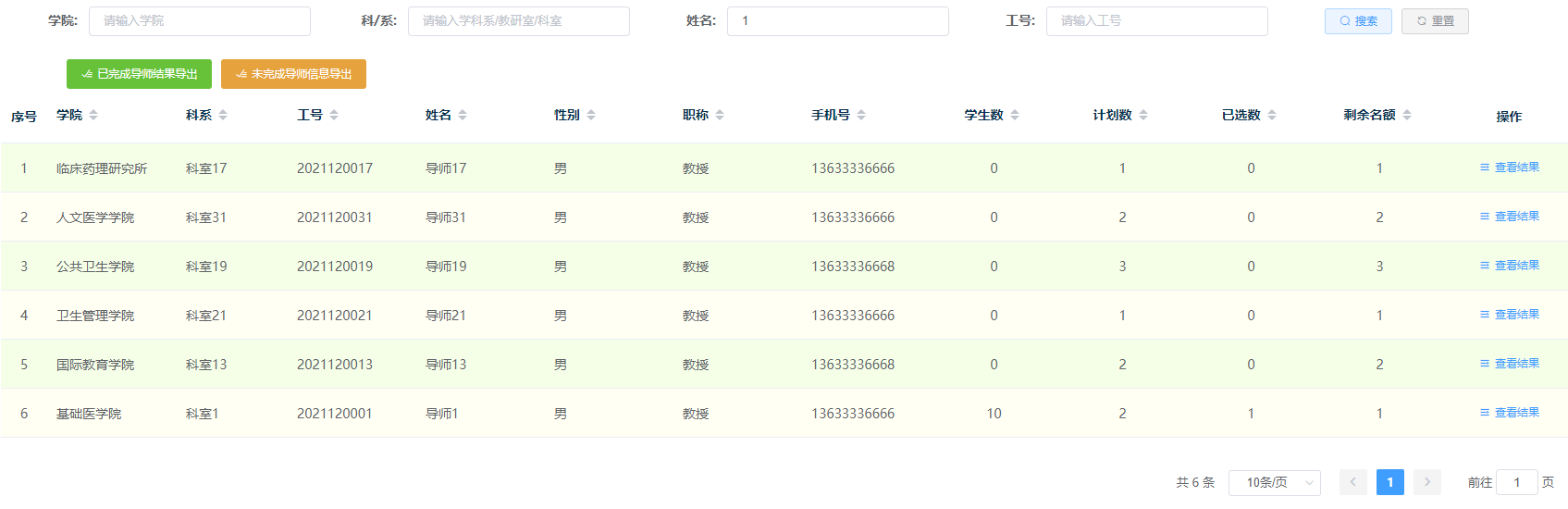 点击“查看结果”可查看该导师全部学生，已接收学生，已拒绝学生，未审核学生详情。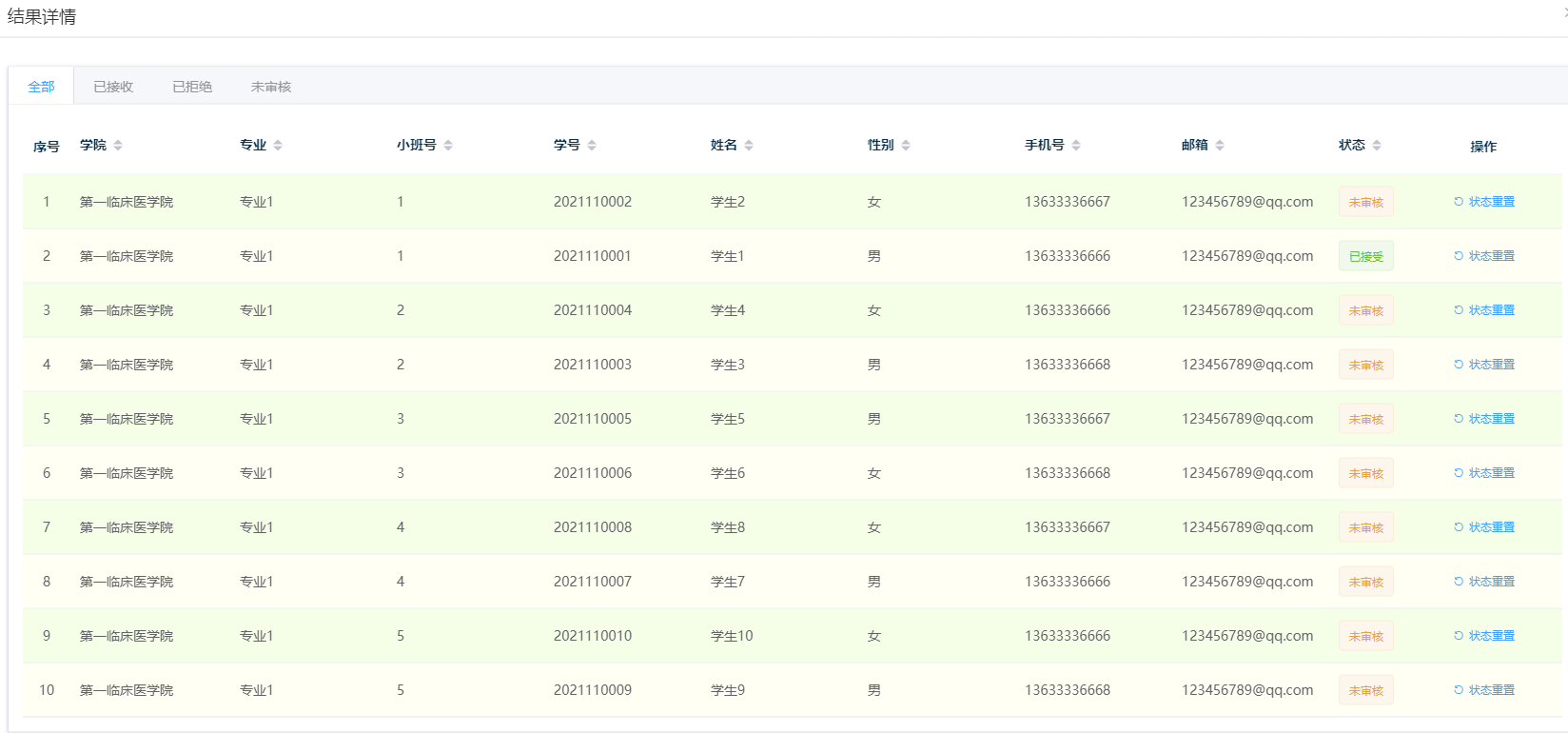 并可点击“状态重置”，将对应的学生状态重置为“未审核”状态。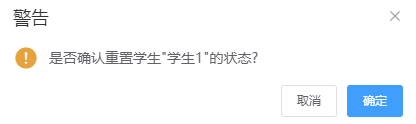 (2) 结果导出点击“已完成导师结果导出”，可导出已完成所有学生名额的导师最终结果为excel文档。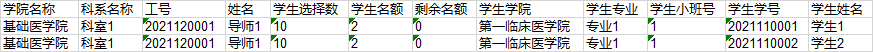 点击“未完成导师结果导出”，可导出还有剩余名额的导师选择结果为excel文档。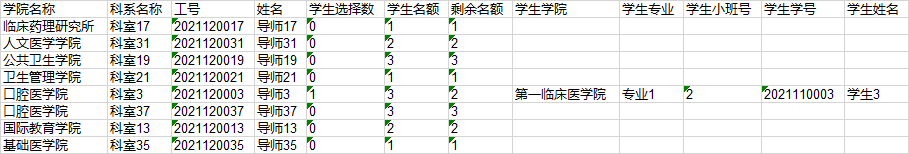 临床导师统计临床导师统计同基础导师统计。学生数据统计(1) 结果查看可查看学生的基础导师和临床导师的选择状态，分为“未选择”，“未审核”，“已接受”，“已拒绝”四种状态。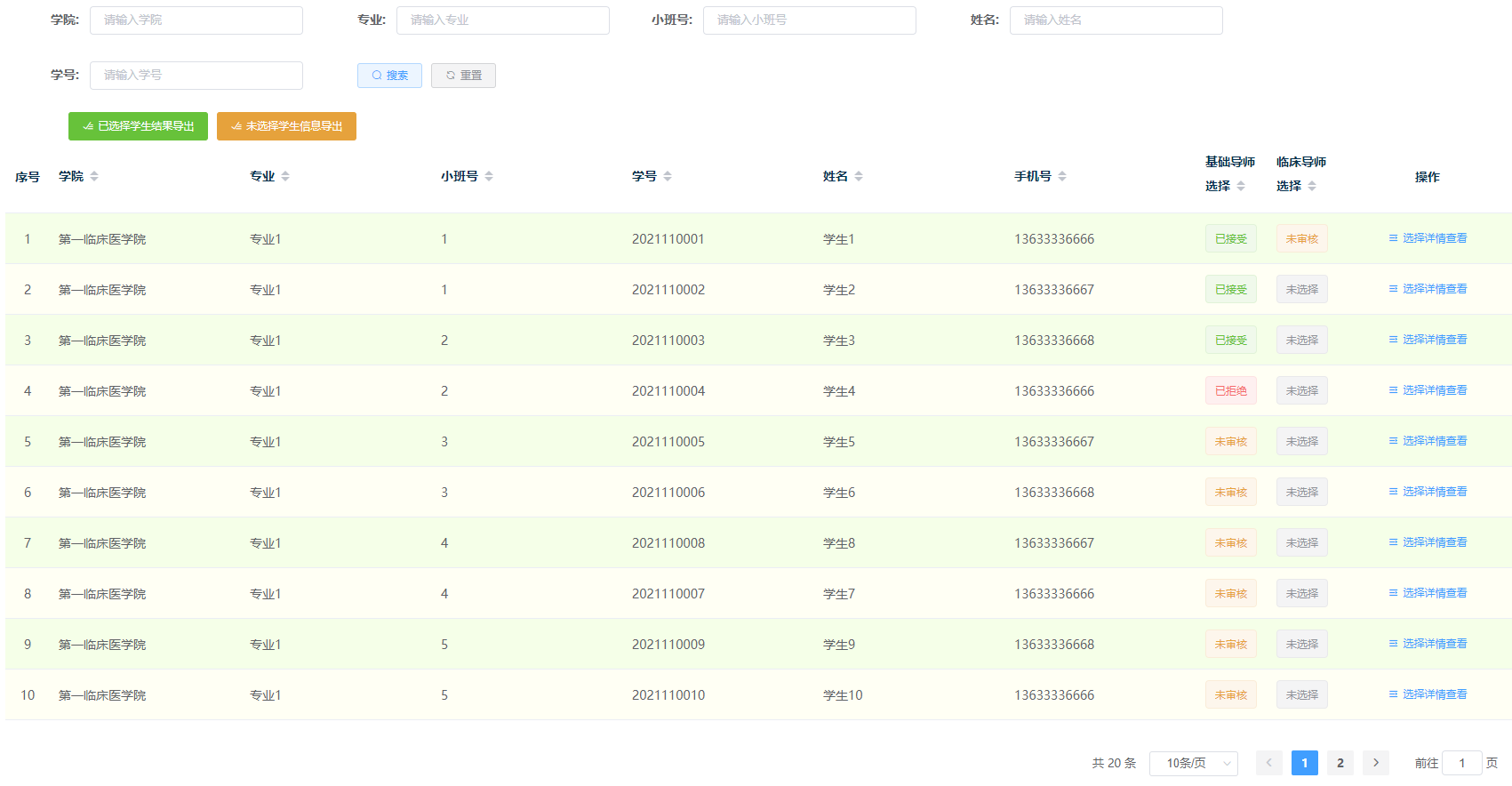 点击“选择详情查看”可查看学生选择详细情况。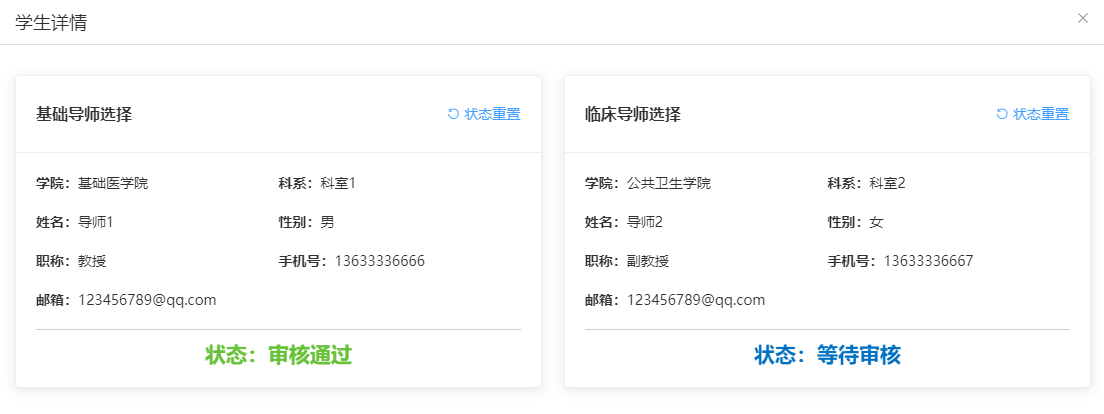 点击“状态重置”，可重置学生状态为“未选择”状态。结果导出点击“已完成学生结果导出”，可导出基础导师选择和临床导师选择都已被接收的学生选择结果为excel文档。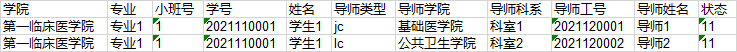 点击“未完成学生结果导出”，可导出基础导师或者临床导师有一方未被接受的学生选择结果为excel文档。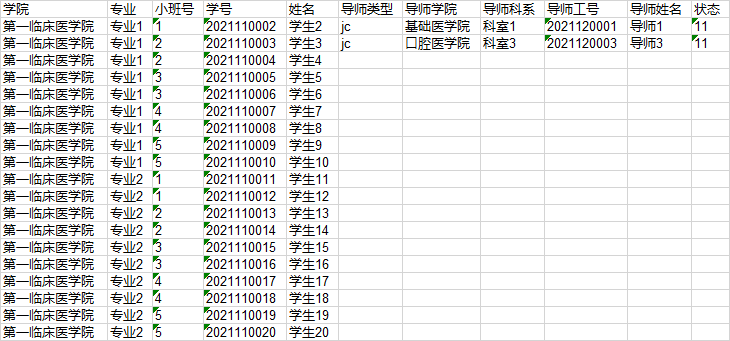 培养计划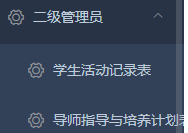 学生活动记录表管理员可查看学生填写的活动记录表完成情况。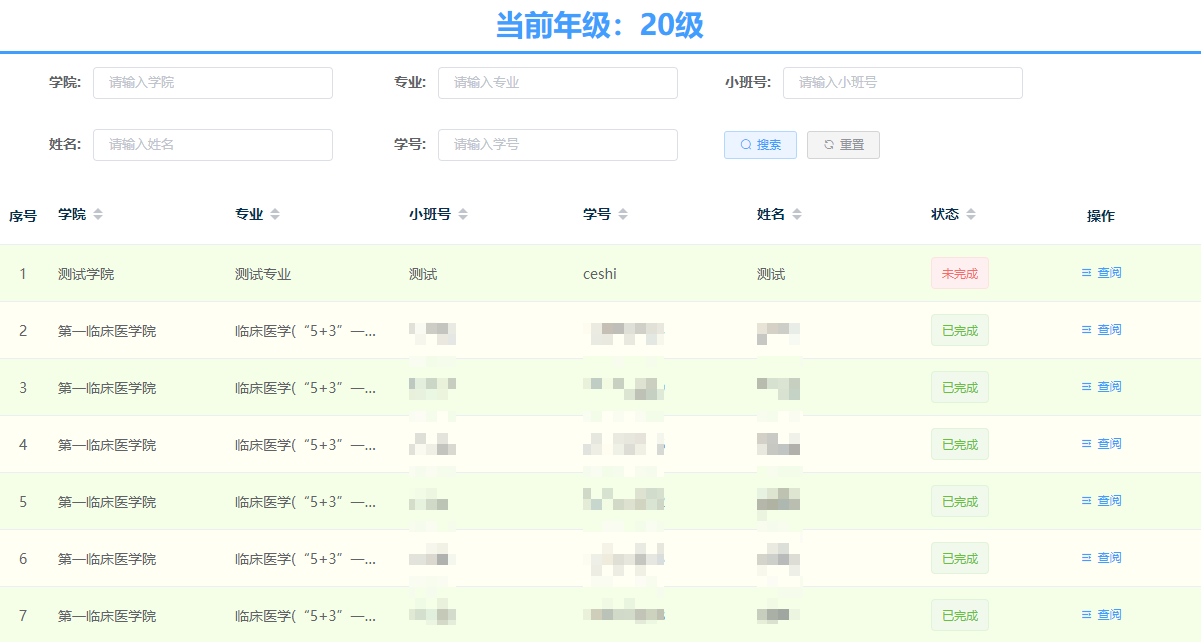 点击“查阅”按钮可查看该学生具体填写的活动记录内容。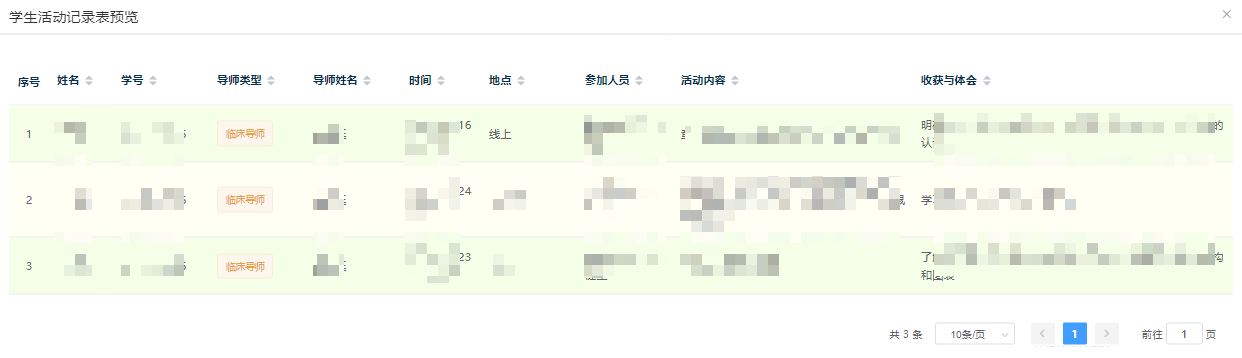 2.导师指导与培养计划表管理员可查看导师完成指导与培养手册表的完成情况。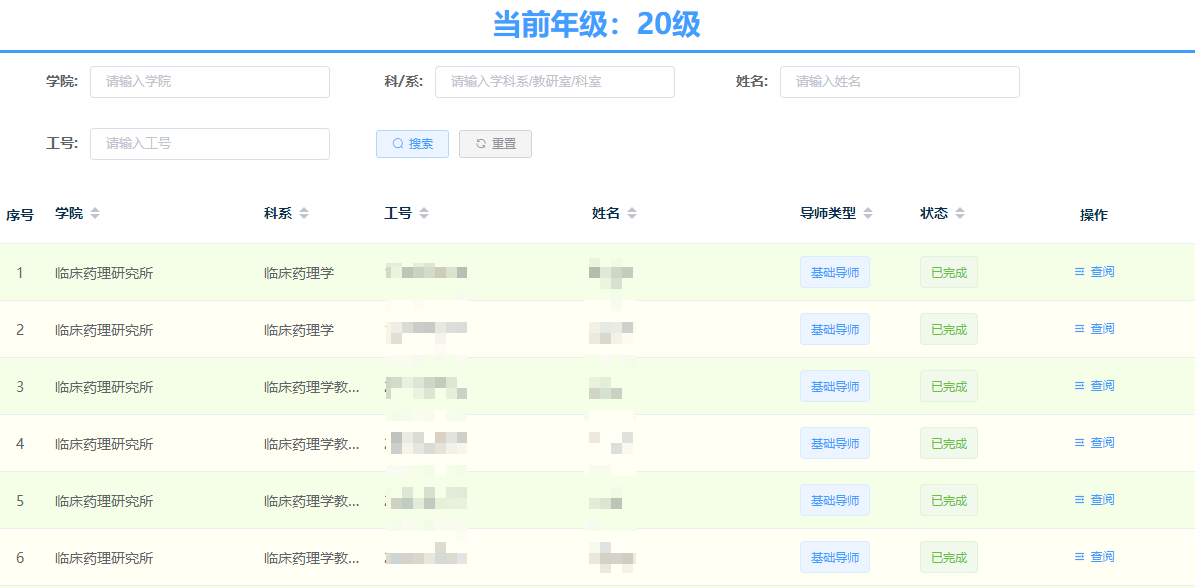 点击“查阅”按钮可查看该导师填写的指导与培养手册详细内容。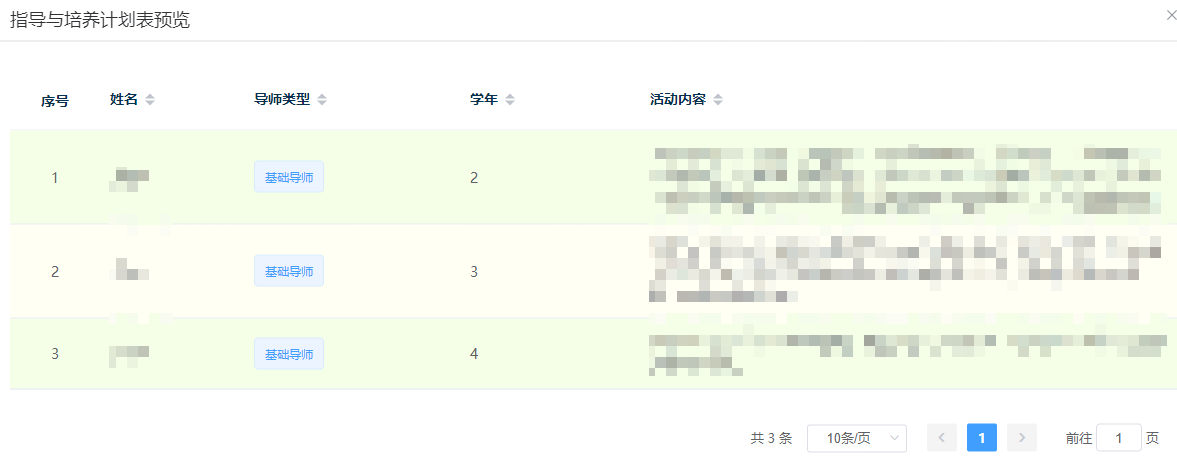 